Lincoln Southeast KnightsForensics Handbook2014-2015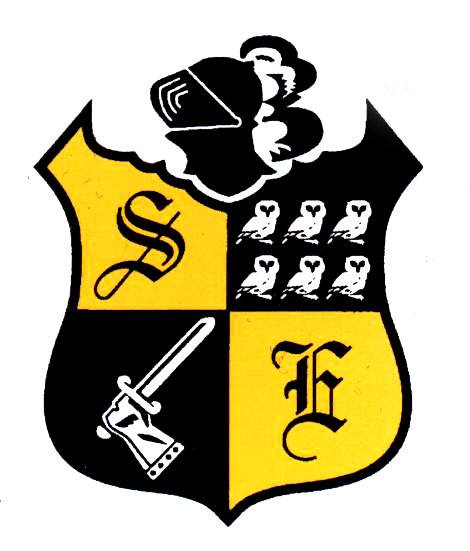 